PRISIJUNGIMO PRIE NUOTOLINĖS ATRANKOS  INSTRUKCIJAPrisijungimas prie nuotolinės atrankos naudojant  įrenginius su Android operacine sistema:Paspauskite ant nuotolinės atrankos nuorodos, kurią  elektroniniu paštu  Jums atsiuntė nuotolinės atrankos organizatoriai, ir  sistema Jūsų paprašys atsisiųsti programėlę Lync 2013: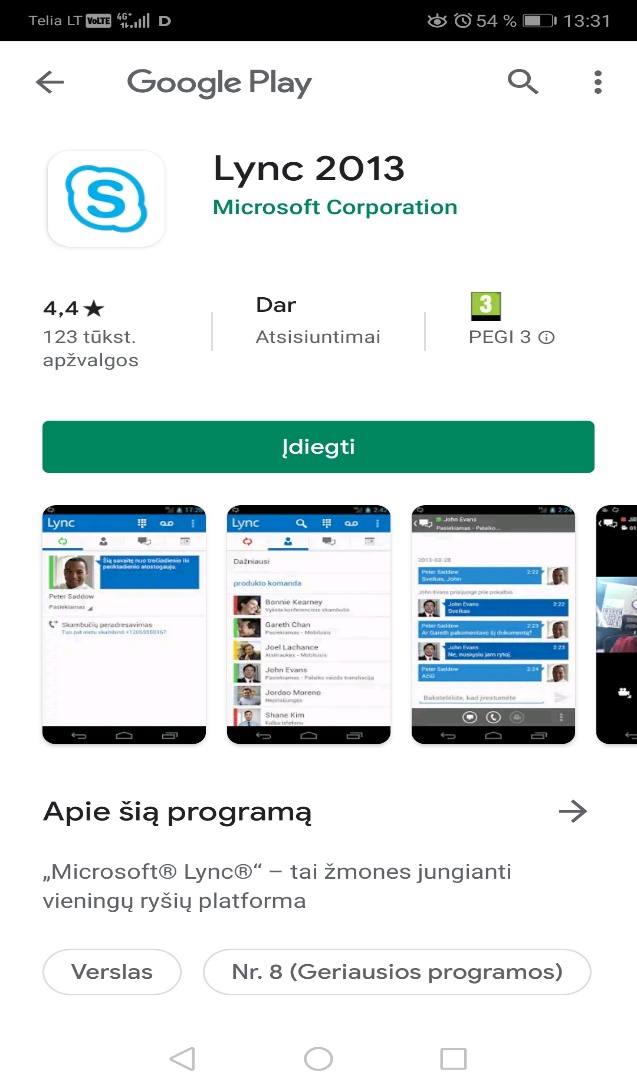 Kai programėlė bus atsiųsta, spauskite mygtuką ATIDARYTI: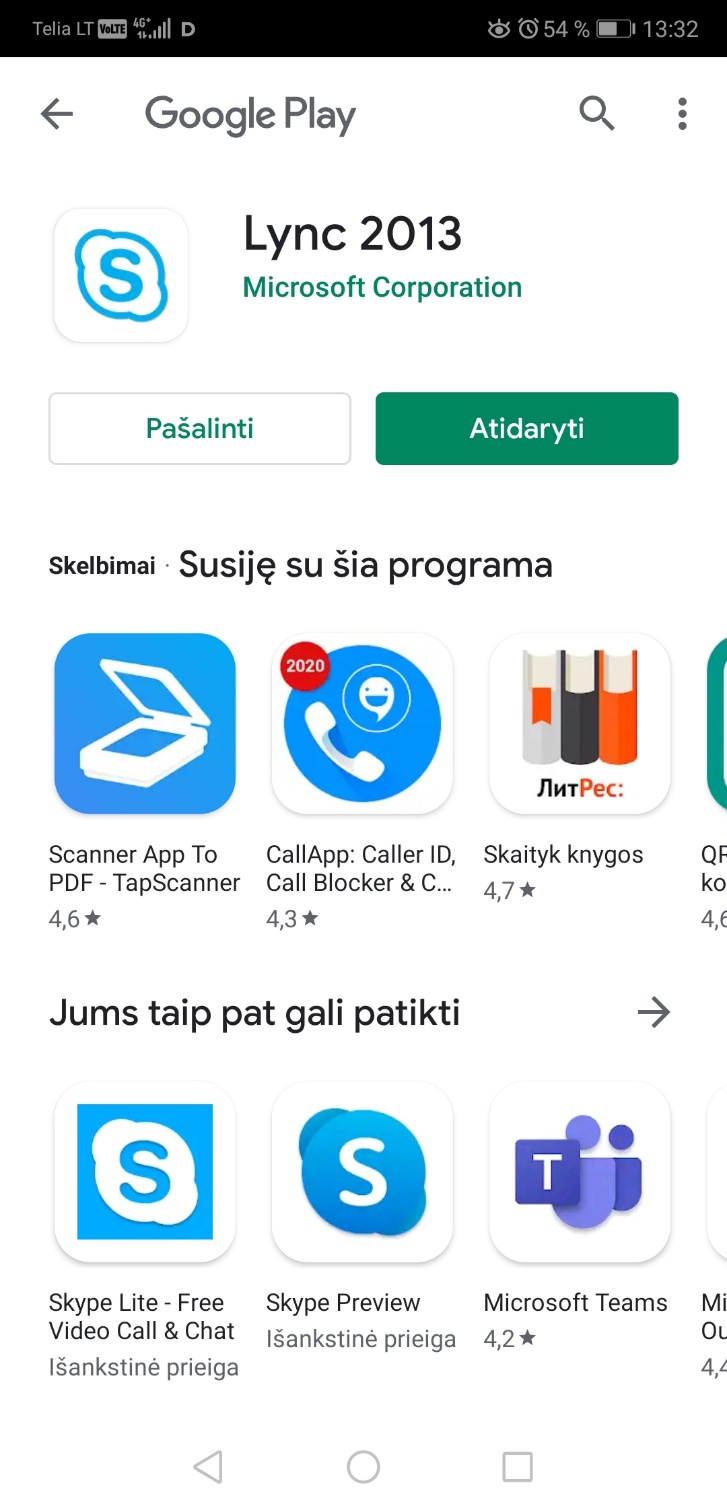 Spauskite rodyklę: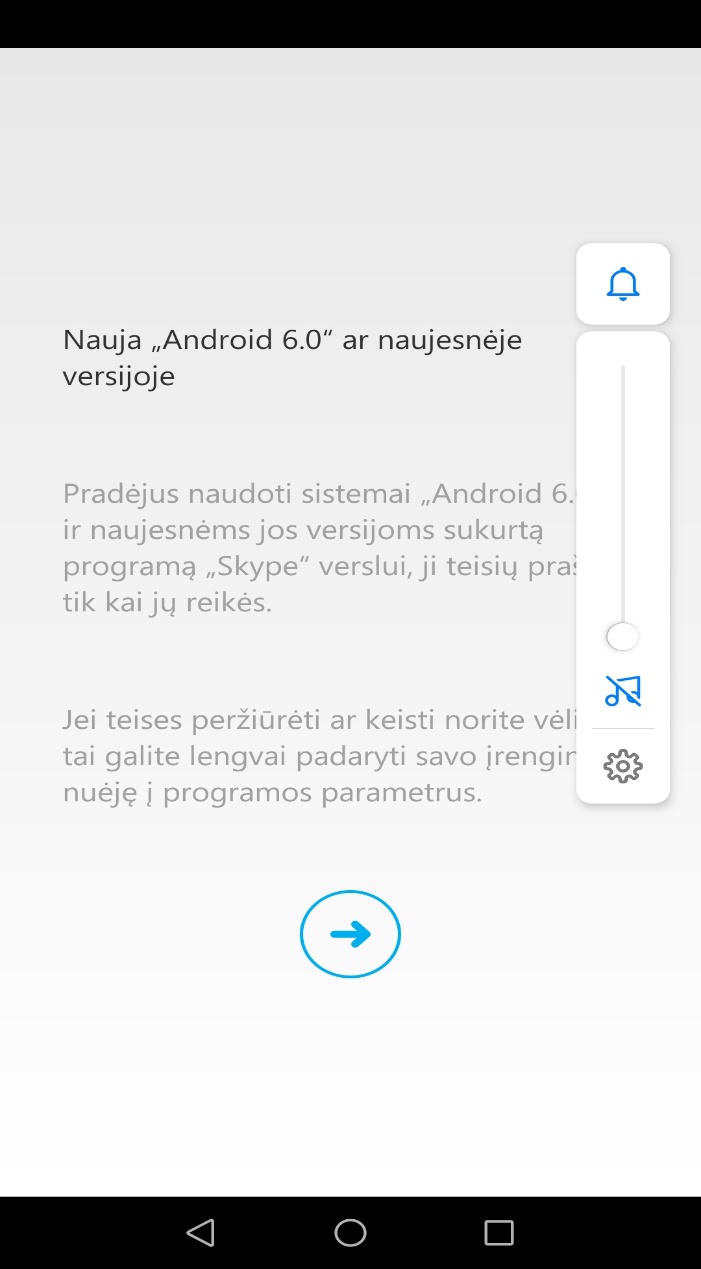 Suteikite Skype visus leidimus (tik tada programėlė veiks):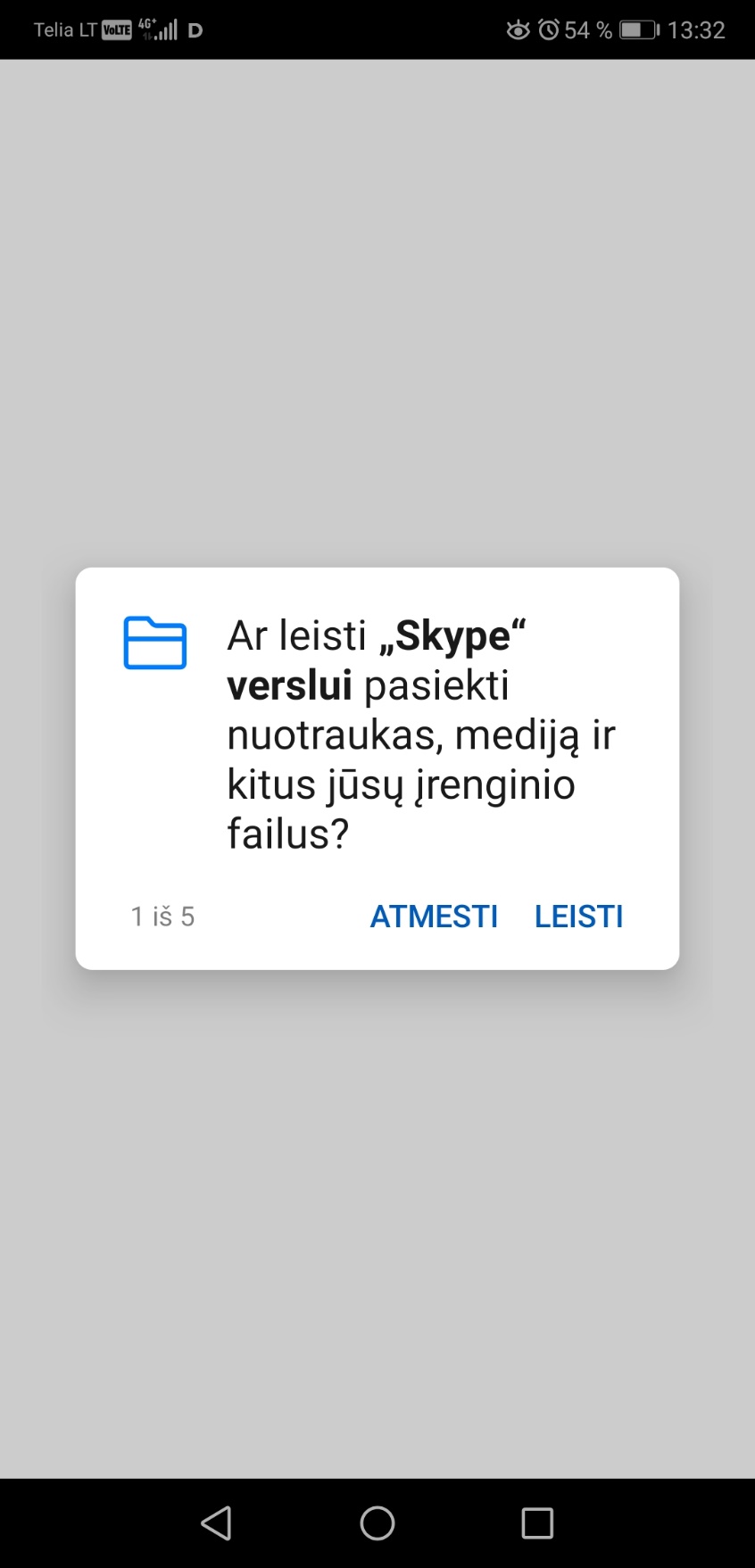 Spauskite rodyklę: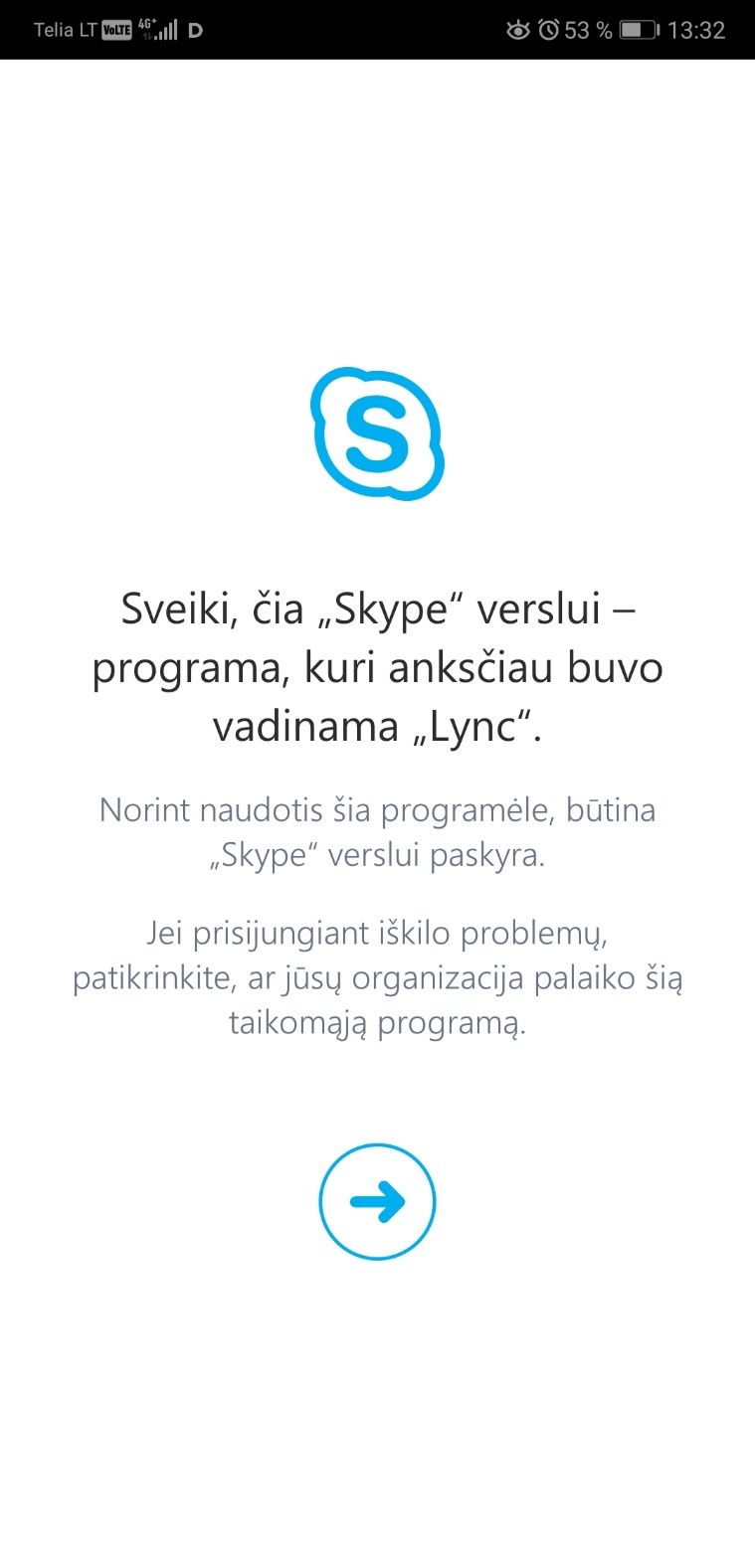  Uždarykite programėlę.Iš naujo paspauskite ant nuotolinės atrankos nuorodosSpauskite prisijungti svečio teisėmis: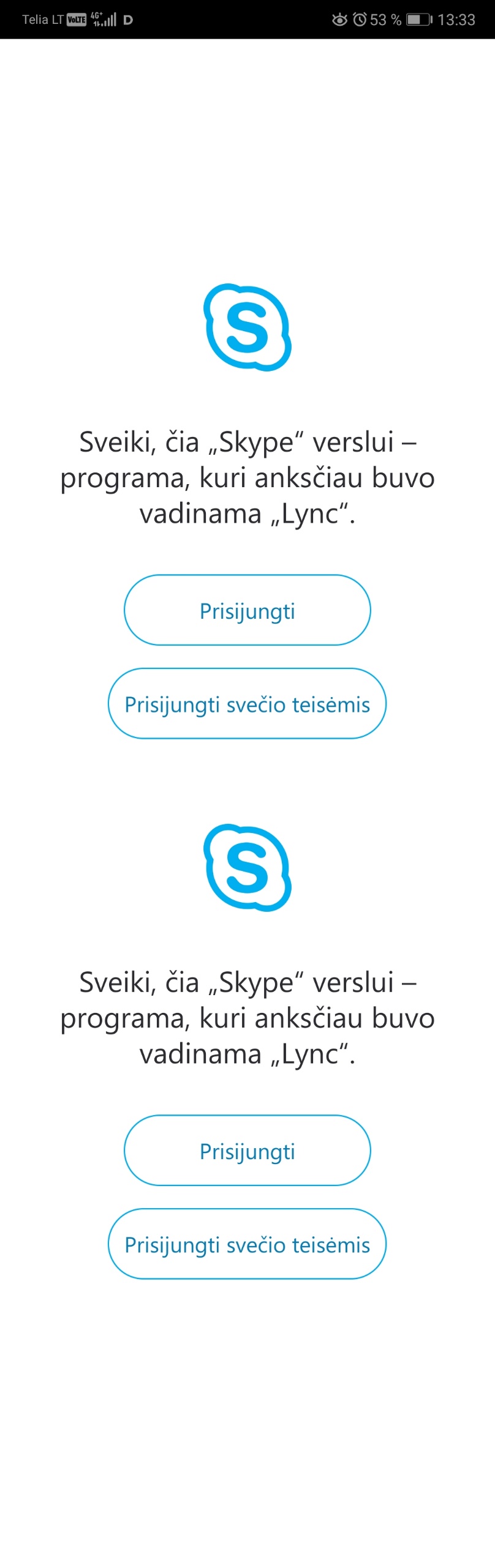 Suveskite savo vardą ir pavardę: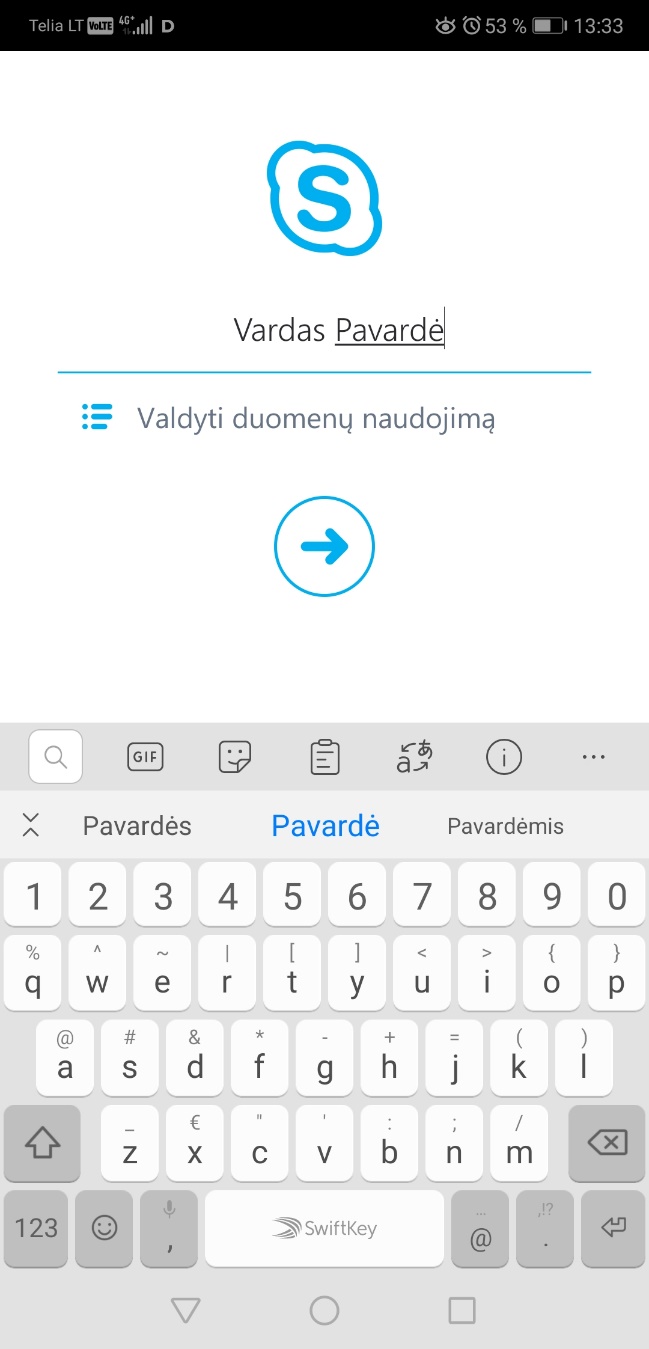 Jūs prisijungėte į nuotolinės atrankos laukiamąjį, laukite, kol būsite pakviestas.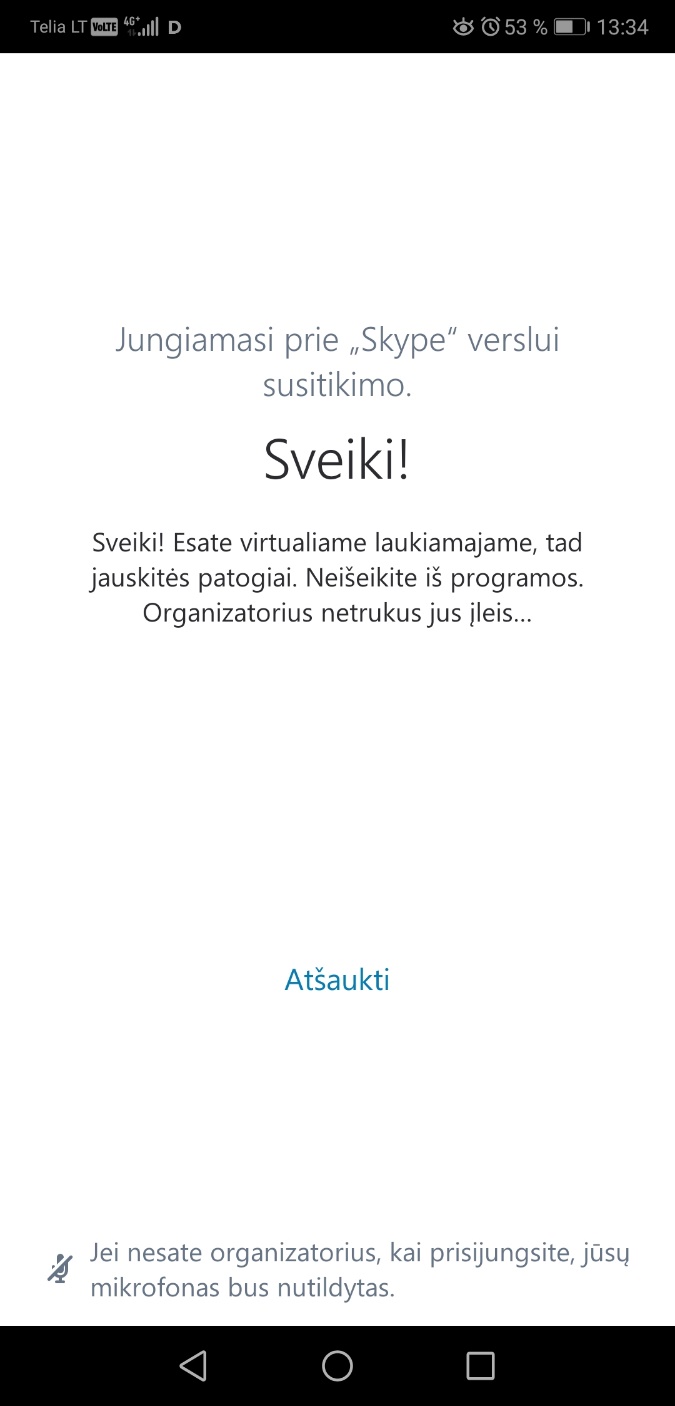 Kai komisijos narys Jus pakvies į nuotolinę atranką, turite paspausti ant kameros bei mikrofono, kad būtumėte matomas ir girdimas.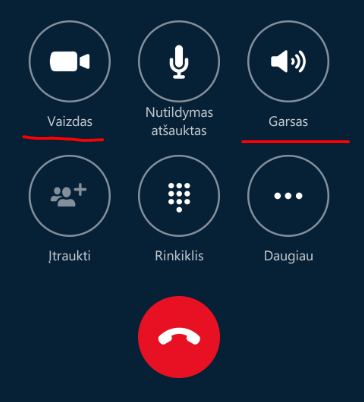 Prisijungimas prie nuotolinės atrankos naudojant  įrenginius su MAC  ir IOS operacinėmis  sistemomis  (APPLE):Spaudžiate ant nuotolinės atrankos nuorodos, kurią  elektroniniu paštu  Jums atsiuntė nuotolinės atrankos organizatoriai,  skirtos APPLE įrenginiams(turi būti įdiegta Safari):Jei reikia (jei įrenginys prašo įdiegti) sudiegiame programėlę, ją išjungiame ir iš naujo spaudžiame ant nuorodosĮrašome savo Vardą pavardę, spaudžiame Join the meeting: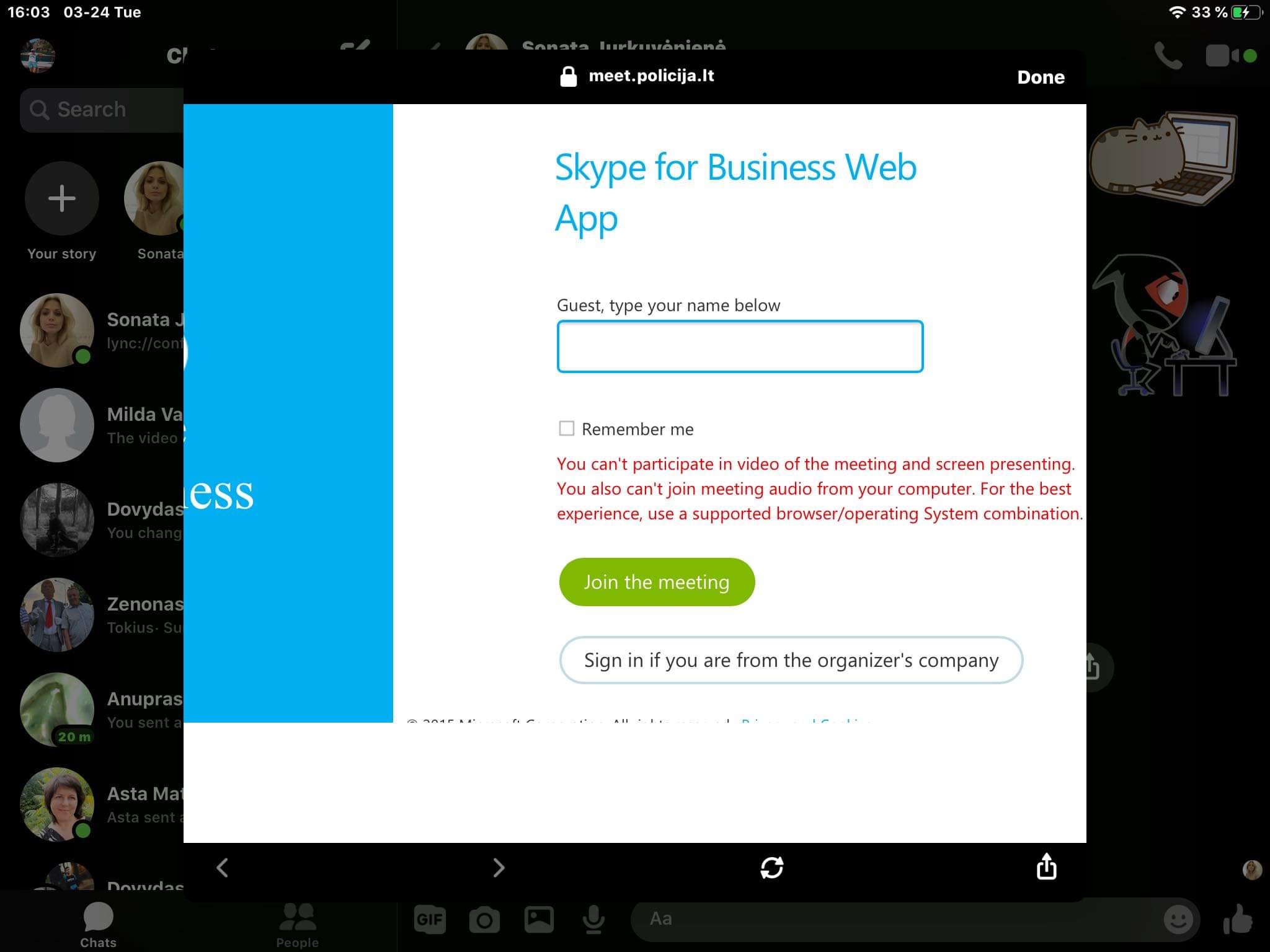 Jūs prisijungėte į nuotolinės atrankos laukiamąjį, laukite, kol būsite pakviestas.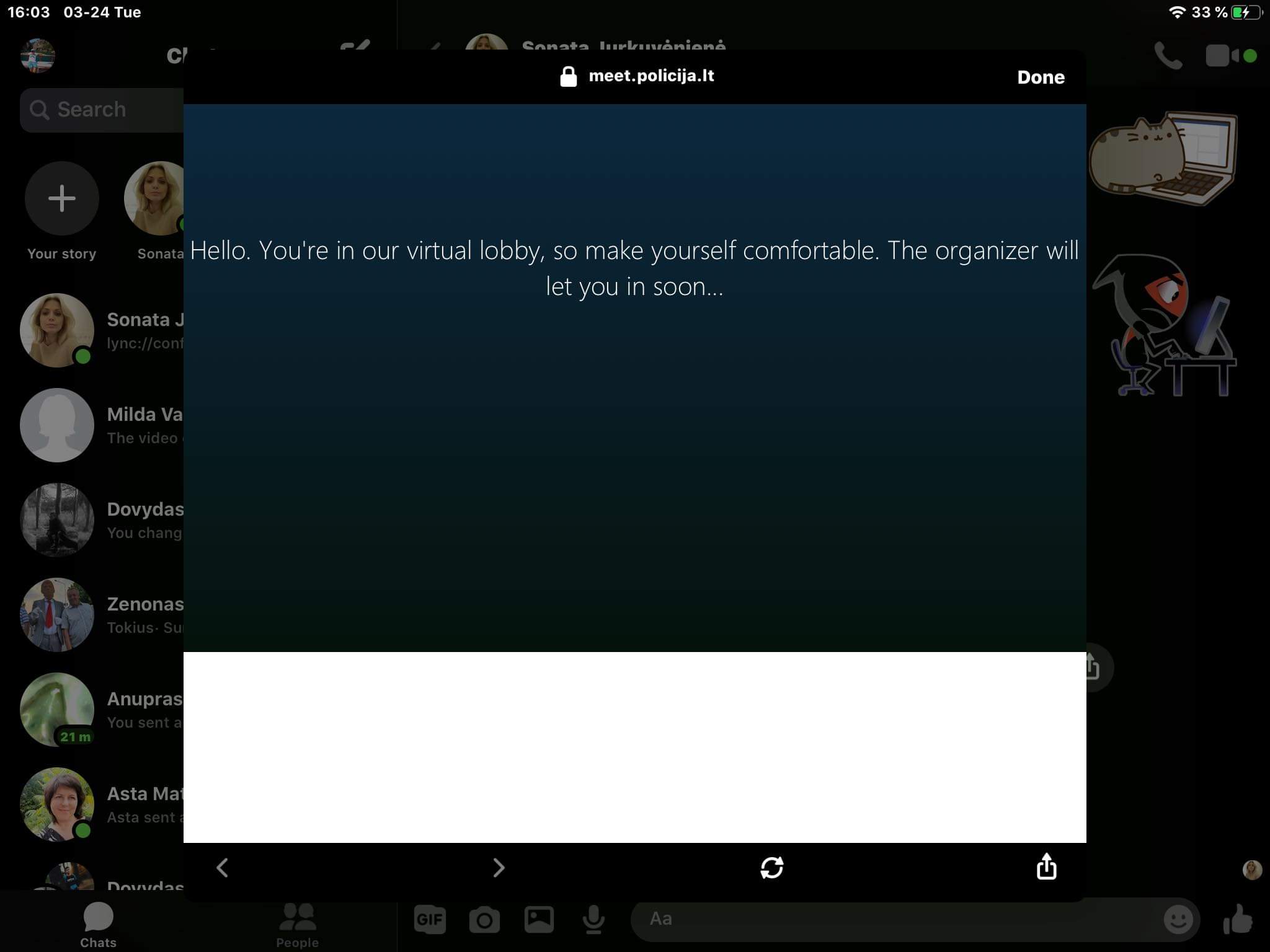 Kai komisijos narys Jus pakvies į nuotolinę atranką, turite paspausti ant kameros bei mikrofono, kad būtumėte matomas ir girdimas.Prisijungimas prie nuotolinės atrankos naudojant  kompiuterius su Windows operacinėmis  sistemomis:Paspauskite ant nuotolinės atrankos nuorodos, kurią  elektroniniu paštu  Jums atsiuntė nuotolinės atrankos organizatoriai.Įveskite savo vardą, pavardę, spauskite prisijungti prie susitikimo: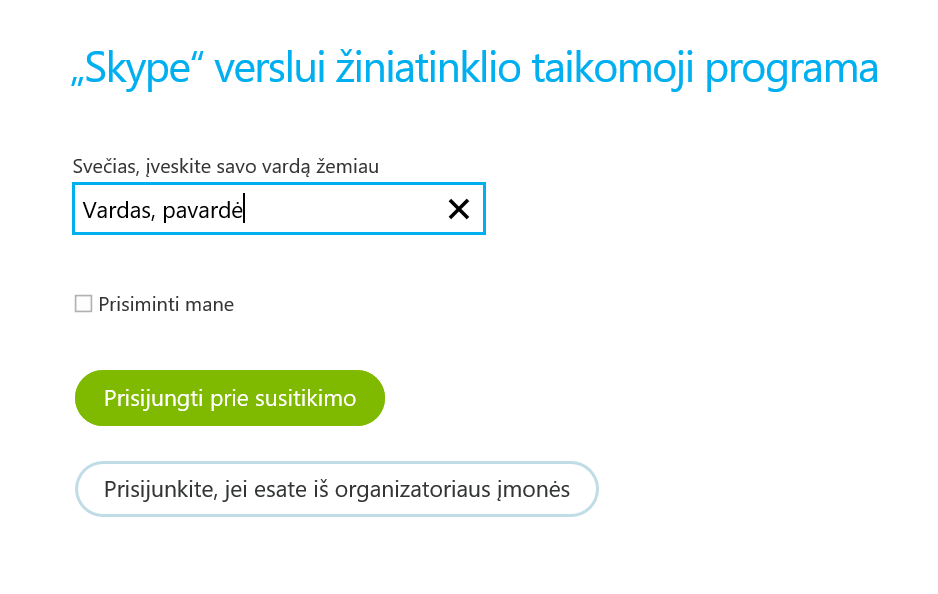 Spauskite mygtuką Leisti: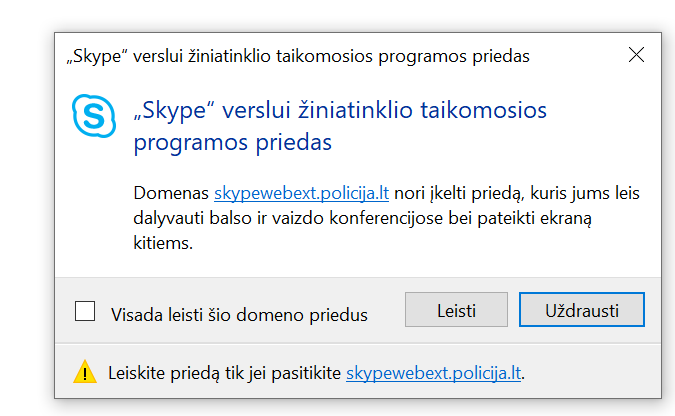 Prisijungėte į nuotolinės atrankos laukiamąjį, laukite, kol būsite pakviestas.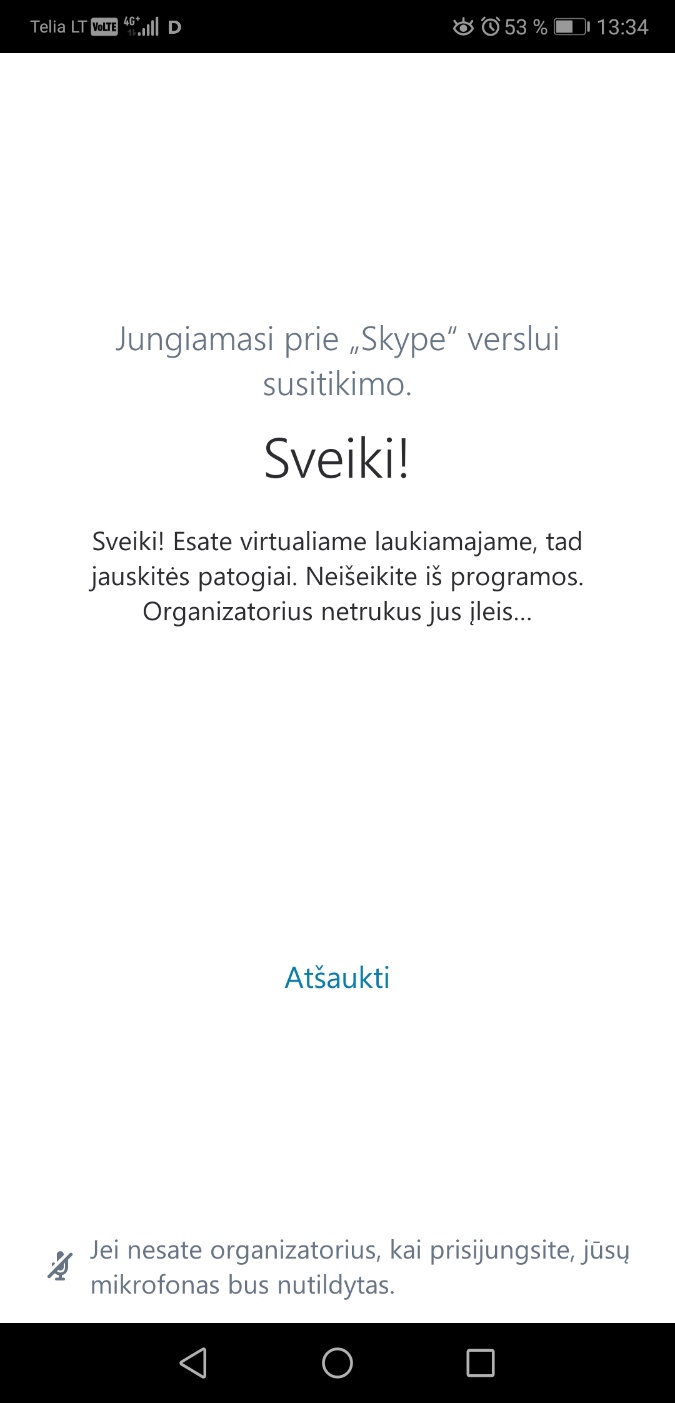 Kai komisijos narys Jus pakvies į nuotolinę atranką, turite paspausti ant kameros bei mikrofono, kad būtumėte matomas ir girdimas.